Leaf Collages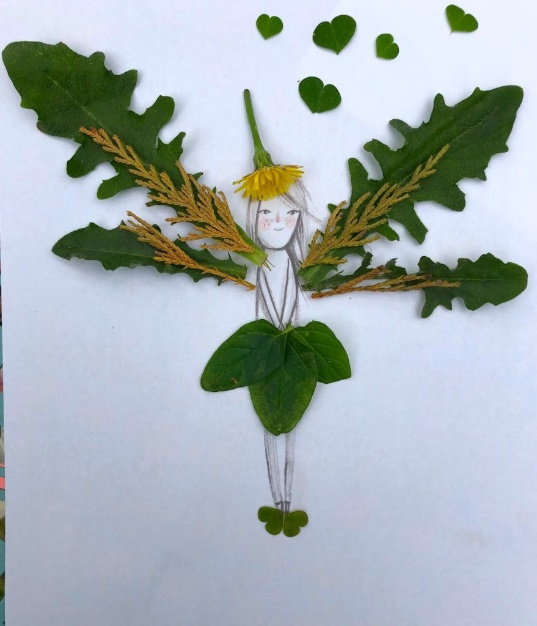 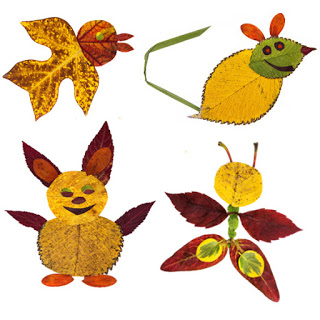 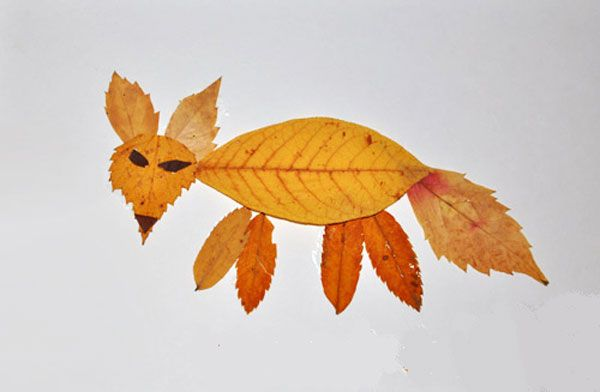 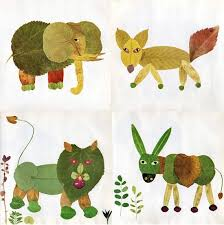 Collect some small twigs & leaves from the garden to create some beautiful collages! 